Smlouva o dílo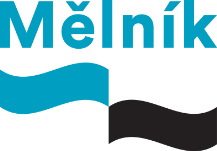 ev. č. 322/2024„MŠ Motýlek, Wolkerova čp. 2589, Mělník - vypracování projektové dokumentace na výměnu oken a zateplení budovy“uzavřená dále uvedeného dne, měsíce a roku,
dle § 2586 zákona č. 89/2012 Sb., v platném znění, takto:ÚčastníciMěsto Mělník, se sídlem Městského úřadu náměstí Míru 1, 276 01 Mělník, 
IČ: 237051, DIČ: CZ00237051,Bankovní spojení: ČS a.s. Kralupy n. Vltavou, č.ú.: 27-046 000 4379/0800zastoupené Ing. Tomášem Martincem, Ph.D., starostoukontaktní osoba ve věcech technických: Martina Neubauerová, xxxxxxxxxxxxxxxxxxdále jen „objednatel“Vladislav Průša, Projekční činnost, U Sadů 326, 276 01 Mělník 
IČ: 13269551
bankovní spojení: KB Mělník,  číslo účtu: 108 248 171/0100
zastoupena: Vladislavem Průšou, xxxxxxxxxxxxxxxxx
fyzická osoba je zapsána v Živnostenském rejstříku Okresního úřadu v Mělníce – OŽÚ/00307/7906/4001-V, č.ev. 320600-23020.01. Živnostenský list vydán 17.09.1996.
dále jen „zhotovitel“Předmět smlouvyZhotovitel se zavazuje provést na svůj náklad a nebezpečí pro objednatele dílo, které spočívá v kompletním zhotovení Projektové dokumentace “MŠ Motýlek, Wolkerova čp. 2589, Mělník - vypracování projektové dokumentace na výměnu oken a zateplení budovy“ (dále jen „dílo“) dle nabídky zhotovitele ze dne 14.02.2024, která je nedílnou součástí této smlouvy jako její příloha č. 1 a objednatel se zavazuje dílo převzít a zaplatit níže sjednanou cenu díla. Zhotovitel potvrzuje, že se v plném rozsahu seznámil s rozsahem a povahou díla, že jsou mu známy veškeré technické, kvalitativní a jiné podmínky nezbytné k realizaci díla, že disponuje takovými kapacitami a odbornými znalostmi, které jsou k provedení dokumentace nezbytné. Zhotovitel dále potvrzuje, že je držitelem všech oprávnění a autorizací potřebných pro realizaci díla v souladu s obecně závaznými zákonnými i podzákonnými předpisy.Zhotovitel se zavazuje při realizaci Díla respektovat rozhodnutí objednatele, je však současně povinen objednatele vždy upozornit na možné negativní důsledky jeho rozhodnutí, včetně důsledků na kvalitu a termín předání díla.Zhotovitel je v souladu s požadavkem objednatele povinen plnit zakázku v souladu se zásadami společensky odpovědného zadávání veřejných zakázek. Společensky odpovědné zadávání kromě důrazu na čistě ekonomické parametry zohledňuje také související dopady zejména v oblasti zaměstnanosti, sociálních a pracovních práv a životního prostředí.Zhotovitel se zavazuje při plnění předmětu této smlouvy dbát o dodržování důstojných pracovních podmínek osob, které se na jeho plnění budou podílet. Zhotovitel se proto zavazuje po celou dobu plnění předmětu této smlouvy zajistit dodržování veškerých právních předpisů, zejména pak pracovněprávních (odměňování, pracovní doba, doba odpočinku mezi směnami, placené přesčasy), dále předpisů týkajících se oblasti zaměstnanosti a bezpečnosti a ochrany zdraví při práci, a to vůči všem osobám, které se na plnění předmětu této smlouvy podílejí (a bez ohledu na to, zda budou činnosti prováděny zhotovitelem či jeho subdodavateli). Zhotovitel je dále povinen zajistit, že všechny osoby, které se na plnění předmětu smlouvy podílejí, budou proškoleny z problematiky BOZP a že budou vybaveny osobními ochrannými pomůckami dle účinné legislativy. Zhotovitel se zavazuje hradit faktury svým poddodavatelům v řádném termínu.Objednatel je oprávněn průběžně (kdykoli v průběhu plnění předmětu této smlouvy) kontrolovat dodržování povinností zhotovitele a jeho poddodavatelů, přičemž zhotovitel je povinen tuto kontrolu umožnit, strpět a poskytnout objednateli nezbytnou součinnost k jejímu provedení.Projektová dokumentace bude zpracována v následujícím členění a rozsahu:  Projektová dokumentace bude předána v 6-ti vyhotoveních, v paré č. 1-5 bude výkaz výměr bez cen a v paré č. 6 oceněný výkaz výměr,Dokumentace  bude zpracována v rozsahu pro stavební povolení (SP), provedení stavby (PS) a výběr zhotovitele (VZ),ARS řešeníElektroinstalaceČas a místo plněníDílo bude provedeno v termínu:zahájení díla: březen 2024dokončení díla: září 2024předání dokončeného díla: září 2024Dílo je považováno za dokončené a objednatel je povinen je převzít, bylo-li řádně dokončeno  a objednateli předáno v souladu s požadavky této smlouvy a dále v souladu s obecně závaznými právními předpisy, bez zjevných vad a nedodělků a byl-li o předání a převzetí díla sepsán zápis o konečném převzetí díla, který byl potvrzen oběma smluvními stranami.Dílo bude prováděno v místě: MŠ Motýlek, Wolkerova čp. 2589, Mělník - budovaPo dokončení díla je zhotovitel povinen objednateli vrátit veškeré podklady a jiný majetek objednatele, který mu byl předán pro účely realizace díla.Cena dílaCena za provedení díla je stanovena dohodou účastníků na 198.600,-Kč bez DPH, není plátce DPH. Cena je sjednána jako cena maximální, nepřekročitelná po celou dobu provádění díla, zahrnující veškeré náklady potřebné k vytvoření díla, jakož i přiměřený zisk zhotovitele.Smluvní cena je stanovena na základě nabídky (rozpočtu) zhotovitele ze dne 05.03.2024, jejíž úplnost (tj. úplnost všech věcí, prací a služeb potřebných pro kompletní zhotovení díla) zhotovitel výslovně zaručuje.Veškeré vícepráce, méně práce, změny, doplňky nebo rozšíření, které jsou realizovány  v souladu s ustanoveními této smlouvy, musí být vždy před jejich realizací objednatelem výslovně vyžádány, (resp. objednatelem písemně odsouhlaseny) včetně jejich ocenění. Pokud zhotovitel provede některé z těchto prací bez písemného souhlasu objednatele, má objednatel právo odmítnout jejich úhradu.Platební podmínkyCena díla je splatná po dokončení díla, a to ve lhůtě 30 dnů od doručení řádně vystaveného daňového dokladu (faktury) objednateli a bude zaplacena formou bezhotovostního převodu na účet zhotovitele uvedený v záhlaví smlouvy. Jestliže faktura není vystavena řádně v souladu se smlouvou, není objednatel v prodlení s její úhradou do zajištění nápravy. Zhotovitel je k vystavení a odeslání daňového dokladu dle předchozího článku této smlouvy oprávněn nejdříve první následující den po dni, kdy bylo dílo považováno za dokončené a předané objednateli ve smyslu ustanovení článku 3.2 této smlouvy. Daňové doklady musí být vystaveny v souladu s právními předpisy a touto smlouvou. Způsob převzetí dílaZhotovitel předmět díla předá v termínu dle čl. 3.1 formou písemného předávacího protokolu podepsaného oběma účastníky, a to tak, že:projektová dokumentace MŠ Wolkerova čp. 2589, Mělník – výměna oken a zateplení budovy, bude objednateli předána ve 6 vyhotoveních v tištěné (listinné) podobě a 1 krát v elektronické podobě na nosiči dat CD (data ve formátech pdf.),přičemž k převzetí předmětu díla poskytne objednatel nezbytnou součinnost.Objednatel není povinen k převzetí díla, pokud toto obsahuje v okamžiku převzetí jakékoliv zjevné vady či nedodělky.Jakost dílaZhotovitel je povinen provést dílo samostatně a ručí za to, že dílo bude provedeno bez vad a nedodělků v jakosti, povaze, obsahu a rozsahu sjednaném touto smlouvou, v souladu s obecně platnými a závaznými právními předpisy a technickými normami vztahujícími se k předmětu této smlouvy a k činnosti zhotovitele.Zhotovitel zejména odpovídá za technickou správnost, funkčnost a bezpečnost stavby provedené podle jím zpracované projektové dokumentace a za její proveditelnost podle jím zpracované projektové dokumentace (tak aby odpovídala platným technickým normám a právním předpisům a zadání objednatele dle této smlouvy).Odpovědnost za vady, reklamační řízeníZhotovitel se zavazuje odstranit veškeré zjištěné vady a nedostatky díla bezodkladně po jejich oznámení.  Závazek dle článku 8.1 této smlouvy se vztahuje zejména na vady projektové dokumentace, které mají nebo mohou mít vliv na kvalitu staveb, na úplnost specifikace všech prací, dodávek, činností a služeb spojených s realizací staveb, na jednoznačnost, efektivnost, funkčnost a reálnou proveditelnost navrženého technického řešení a jeho soulad s podmínkami této smlouvy, pokyny a podklady předanými zhotoviteli objednatelem, obecně závaznými právními předpisy a technickými normami pro přípravu a realizaci staveb.Zhotovitel po celou dobu životnosti jím navržených staveb odpovídá za veškeré škody vzniklé objednateli nebo třetím osobám na základě nebo v příčinné souvislosti s porušením povinností zhotovitele při realizaci projekční a inženýrské přípravy zajišťované dle této smlouvy.Oznámení vady (reklamace), včetně popisu vady musí objednatel sdělit zhotoviteli písemně bez zbytečného odkladu, nejpozději však do 10 dnů poté, kdy vadu zjistil. Objednatel umožní zhotoviteli na jeho žádost přístup k dílu  resp. mu dílo či jeho příslušnou část předá za účelem odstranění dané vady či nedostatku.V případě zjištění, že dílo vykazuje vady, objednatel, aniž by tím omezil své ostatní nároky dané mu touto smlouvou, včetně nároku na náhradu škody a smluvní pokutu, má nárok požadovat bezplatné odstranění vady díla nebo jeho části. Zhotovitel je povinen tak učinit neprodleně, nejpozději však 10 dní od oznámení vady nebo ve lhůtě smluvními stranami dohodnuté, podle charakteru jednotlivé vady díla. Lhůta uvedená v tomto ustanovení se počítá ode dne doručení oznámení vady zhotoviteli.Neodstraní-li zhotovitel vady díla ve lhůtě stanovené mu objednatelem podle ustanovení článku 8.4 této smlouvy nebo oznámí-li před jejím uplynutím, že vady neodstraní, může objednatel odstoupit od smlouvy, požadovat přiměřenou slevu ze smluvní ceny nebo po předchozím vyrozumění zhotovitele vadu odstranit sám nebo ji nechat odstranit, a sice na náklady zhotovitele, aniž by tím objednatel omezil jakákoliv svá práva daná mu touto smlouvou. Zhotovitel je povinen nahradit objednateli výdaje, které byly s odstraněním vady zajišťovaným objednatelem spojeny, a to do 30 dnů po obdržení příslušného platebního dokladu objednatele.Odstranění vady nemá vliv na nárok objednatele na smluvní pokutu a náhradu všech škod ve prospěch objednatele. Objednatel má vůči zhotoviteli rovněž nárok na úhradu škody vzešlé z vady díla. Zhotovitel je povinen tomuto nároku objednatele vyhovět.O odstranění vady zhotovitelem bude sepsán protokol, který podepíší obě smluvní strany. V tomto protokolu, který vystaví zhotovitel, musí být mimo jiné uvedeno datum uplatnění reklamace, popis a rozsah reklamované vady a popis jejího odstranění, datum zahájení a ukončení odstraňování vady a vyjádření, zda vada bránila užívání díla k účelu, ke kterému bylo určeno.Další práva a povinnosti účastníkůZhotovitel je povinen mít před zahájením prací na díle na své náklady uzavřené pojištění odpovědnosti za škody způsobené při výkonu své odborné činnosti v souvislosti s plněním této smlouvy, a to minimálně ve výši 300.000,-Kč (pojištění ČKAIT 2024-2026). Toto pojištění je zhotovitel povinen udržovat v účinnosti po celou dobu provádění této smlouvy i následně poté, a to až do okamžiku uplynutí záruční doby díla dle této smlouvy.Zhotovitel je povinen předložit objednateli před podpisem této smlouvy nebo na vyžádání objednatele kdykoliv v době platnosti a účinnosti této smlouvy neprodleně příslušné doklady o pojištění jako důkaz, že požadované pojištění je plně platné a účinné.Objednatel souhlasí s možností převzetí řádně dokončeného díla v době před termínem sjednaným v článku 3.1.3 této smlouvy.Smluvní strany se dohodly na tom, že zhotovitel není oprávněn výstupy vzniklé při realizaci díla či podklady pro jeho vytvoření poskytnuté objednatelem bez písemného souhlasu objednatele převádět, přenechávat či jinak poskytovat třetím osobám, zveřejňovat je či s nimi jinak nakládat. To stejné platí s informacemi, které mu byly pro tento účely poskytnuty.Smluvní strany se dohodly, že veškeré informace, které si smluvní strany vzájemně poskytly při uzavírání této smlouvy a při jejím plnění, a dále informace v ní obsažené včetně informací, které je třeba poskytnout či jiným způsobem získat za účelem realizace této smlouvy (a které nejsou veřejně dostupné), budou dle vůle smluvních stran považovány za důvěrné a zavazují se je nesdělit ani nezpřístupnit třetím osobám, ani je nevyužít ve svůj prospěch či ve prospěch třetích osob.Autorská právaJelikož je při plnění závazků Zhotovitele dle této Smlouvy vytvořeno autorské dílo ve smyslu § 2 zákona č. 121/2000 Sb., autorský zákon, v platném znění (dále společně jen „Duševní vlastnictví“), přecházejí veškerá práva k Duševnímu vlastnictví v nejvyšším zákonem dovoleném rozsahu na objednatele ke dni převzetí díla, přičemž tam, kde to není možné, poskytuje Zhotovitel Objednateli věcně, osobně, místně a časově nijak neomezenou výhradní licenci k užití Duševního vlastnictví všemi způsoby užití známými v okamžiku podpisu této smlouvy a ke zpracování a jakýmkoli zásahům do Duševního vlastnictví včetně převodu těchto práv na třetí osoby a poskytnutí podlicence. Ve vztahu k Duševnímu vlastnictví, které nebylo vytvořeno Zhotovitelem při plnění závazků dle této Smlouvy, poskytuje Zhotovitel objednateli věcně, osobně, místně a časově nijak neomezenou nevýhradní licenci k užití Duševního vlastnictví všemi způsoby užití známými v okamžiku podpisu této Smlouvy a ke zpracování a jakýmkoli zásahům do Duševního vlastnictví včetně převodu těchto práv na třetí osoby a poskytnutí podlicence.Zhotovitel výslovně prohlašuje, že jeho práva k Duševnímu vlastnictví, která mají podle této smlouvy náležet Objednateli, jsou platná, účinná a právně vymahatelná.Objednatel je oprávněn poskytnout podlicenci třetí osobě.Objednatel není povinen licenci využít.Licence podle této smlouvy není omezená místem a objednatel je oprávněn majetková práva vyplývající z licence využívat i mimo území České republiky.Licence podle této smlouvy je časově omezená na dobu trvání majetkových práv zhotovitele. Licence podle této smlouvy.Smluvní strany se dohodli na tom, že odměna za poskytnutí licence dle článku 10.1 této smlouvy je součástí sjednané ceny díla uvedené v článku 4.1 této smlouvy.Smluvní sankcePro případ prodlení zhotovitele se splněním jakéhokoliv termínu při realizaci díla či s dokončením a předáním díla nebo s odstraněním vady díla sjednávají účastníci smluvní pokutu ve výši 0,15% denně z celkové ceny díla za prvých 30 dnů prodlení, dále pak 0,3% denně z celkové ceny díly za každý další den prodlení. Jednostranné započtení pohledávek objednatele na úhradu smluvních pokut dle této smlouvy proti pohledávkám zhotovitele se připouští.Pokud není v ostatních ustanoveních smlouvy výslovně řečeno jinak, zaplacení smluvní pokuty zhotovitelem nijak nezbavuje zhotovitele závazku splnit povinnosti dané mu touto smlouvou. Účastníci této smlouvy dále výslovně vylučují aplikaci ustanovení § 2050 občanského zákoníku a sjednávají, že ujednáním jakékoliv smluvní pokuty dle této smlouvy není nijak dotčeno právo účastníka na náhradu škody vzniklé z porušení povinnosti, ke kterému se smluvní pokuta vztahuje.Veřejnoprávní povinnosti účastníkůZhotovitel bere výslovně na vědomí, že objednatel má podle zákona č. 340/2015 Sb., o zvláštních podmínkách účinnosti některých smluv, uveřejňování těchto smluv a o registru smluv (zákon o registru smluv), v platném znění (dále jen „zákon o registru smluv“), charakter subjektu, s nímž uzavřené soukromoprávní smlouvy, jakož i smlouvy o poskytnutí dotace nebo návratné finanční pomoci podléhají povinnému uveřejnění postupem a za podmínek podle tohoto zákona.Zhotovitel je srozuměn a výslovně a bezvýhradně souhlasí s tím, že úplné znění této smlouvy včetně všech příloh bude uveřejněno v registru smluv, postupem a za podmínek podle zákona o registru smluv. Zhotovitel bere rovněž na vědomí, že registr smluv je veřejně přístupný informační systém veřejné správy, jehož správcem je Ministerstvo vnitra, který slouží k uveřejňování smluv podle zákona o registru smluv a umožňuje bezplatný dálkový přístup.Účastníci výslovně prohlašují, že veškeré informace, údaje a skutečnosti obsažené v této smlouvě nepovažují samostatně ani v jejich souhrnu za informace, které nelze poskytnout nebo uveřejnit při postupu podle předpisů upravujících svobodný přístup k informacím, tedy zejména obchodní tajemství (ve smyslu ustanovení § 504 zákona č. 89/2012 Sb., občanského zákoníku, v platném znění), bankovní tajemství (ve smyslu ustanovení § 38 odst. 1 zákona č. 21/1992 Sb., o bankách, v platném znění) a utajované informace (ve smyslu příslušných ustanovení zákona č. 412/2005 Sb., o ochraně utajovaných informací a o bezpečnostní způsobilosti, v platném znění) a udělují svůj výslovný souhlas k jejich uveřejnění bez stanovení jakýchkoliv dalších podmínek.Objednatel se zavazuje uveřejnit tuto smlouvu prostřednictvím registru smluv ve smyslu zákona o registru smluv bez zbytečného odkladu po jejím podpisu oběma účastníky, nejpozději však do 15 dnů od uzavření této smlouvy.Zhotovitel se zavazuje ověřit, zda byla povinnost objednatele dle článku 12.5 této smlouvy řádně splněna. Není-li povinnost objednatele dle článku 12.5 této smlouvy řádně a včas splněna, zavazuje se zhotovitel uveřejnit tuto smlouvu prostřednictvím registru smluv ve smyslu zákona o registru smluv sám, a to bez zbytečného odkladu poté, co se o nesplnění povinnosti objednatele dle článku 12.5 zhotovitel dozvěděl, nejpozději však do 30 dnů ode dne, kdy byla tato smlouva uzavřena.Závěrečná ustanoveníTato smlouva nabývá platnosti dnem jejího podpisu oběma účastníky, účinnosti nabývá dnem jejího uveřejnění prostřednictvím registru smluv ve smyslu zákona o registru smluv.Je-li některé ustanovení této smlouvy neplatné, odporovatelné nebo nevynutitelné či stane-li se takovým v budoucnu, nedotýká se to platnosti, případně vynutitelnosti ustanovení ostatních, pokud z povahy, obsahu nebo z okolností, za jakých bylo takové ustanovení přijato, nevyplývá, že tuto část nelze oddělit od ostatních ustanovení této smlouvy. Účastníci se pro tento případ zavazují vadné ustanovení bezodkladně nahradit bezvadným, které bude v nejvyšší možné míře odpovídat obsahu a účelu ustanovení vadného.Práva a povinnosti touto smlouvou výslovně neupravené se řídí příslušnými ustanoveními občanského zákoníku. V ostatním se tato smlouva řídí obecně závaznými právními předpisy. Účastníci se dohodli na tom, že místně příslušným soudem je soud příslušný dle sídla objednatele. Zhotovitel souhlasí s odlišnou místní příslušností soudu.Účastníci se zavazují, že obchodní a technické informace, které jim byly svěřeny druhou smluvní stranou, nezpřístupní třetím osobám bez písemného souhlasu druhé strany a nepoužijí tyto informace k jiným účelům, než k plnění podmínek této smlouvy.Účastníci prohlašují, že jsou plně svéprávní, že právní jednání spojená s uzavřením této smlouvy učinili svobodně a vážně, že nikdo z nich nejednal v tísni ani za jednostranně nevýhodných podmínek, že s obsahem smlouvy se řádně seznámili, porozuměli mu, souhlasí s ním a na důkaz toho smlouvu podepisují.Tuto smlouvu je možné měnit pouze písemnou dohodou smluvních stran ve formě číslovaných dodatků. Účastník, který podal návrh na změnu této smlouvy nebo její části je tímto svým návrhem vázán po dobu 15 kalendářních dnů ode dne doručení návrhu změny druhému účastníku.Zhotovitel prohlašuje, že na sebe dle ustanovení § 1765 odst. 2 občanského zákoníku výslovně přebírá nebezpečí změny okolností.Tato smlouva je uzavřena ve čtyřech vyhotoveních, z nichž každý z účastníků obdrží dvě vyhotovení.PřílohyNabídka zhotovitele ze dne 05.03.2024V Mělníku dne … 				V Mělníku dne ……………………………………………..			…………………………………………..Ing. Tomáš Martinec, Ph.D.			Vladislav Průša
starosta města Mělník 				projektant